  MADONAS NOVADA PAŠVALDĪBA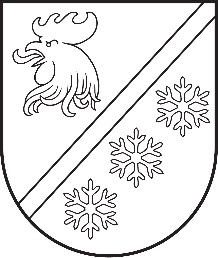 Reģ. Nr. 90000054572Saieta laukums 1, Madona, Madonas novads, LV-4801 t. 64860090, e-pasts: pasts@madona.lv ___________________________________________________________________________MADONAS NOVADA PAŠVALDĪBAS DOMESLĒMUMSMadonā2024. gada 30. maijā						        	     		           Nr. 351								                  (protokols Nr. 9, 38. p.)				Par nekustamā īpašuma Līkā iela 6, Ērgļos, Ērgļu pagastā, Madonas novadā, nostiprināšanu zemesgrāmatā Madonas novada pašvaldība rosina izskatīt jautājumu par pašvaldības nekustamā  īpašuma Līkā iela 6, Ērgļos, Ērgļu pagastā, kadastra Nr.7054 008 0546 0,26 ha platībā nostiprināšanu zemesgrāmatā. Ar Ērgļu novada pašvaldības 26.11.2009. lēmumu Nr. 2.2 (protokols Nr. 16) zemes vienība ar kadastra Nr.7054 008 0546 0,26 ha platībā piekrīt pašvaldībai.Zemes vienības galvenais lietošanas mērķis-vienstāva un divstāvu daudzdzīvokļu māju apbūve, kods 0701.Likuma “Par zemes privatizāciju lauku apvidos” 27. panta pirmā daļa nosaka, ka darījumus var veikt tikai ar to zemi, uz kuru īpašuma tiesības ir nostiprinātas zemesgrāmatā. Saskaņā ar “Pašvaldību likuma” 10. panta (1) daļu Dome ir tiesīga izlemt ikvienu pašvaldības kompetences jautājumu, atklāti balsojot: PAR – 16 (Agris Lungevičs, Aigars Šķēls, Aivis Masaļskis, Andris Dombrovskis, Andris Sakne, Artūrs Čačka, Artūrs Grandāns, Arvīds Greidiņš, Gatis Teilis, Guntis Klikučs, Iveta Peilāne, Kaspars Udrass, Māris Olte, Sandra Maksimova, Valda Kļaviņa, Zigfrīds Gora), PRET - NAV, ATTURAS - NAV, Madonas novada pašvaldības dome NOLEMJ:Nekustamā īpašuma pārvaldības un teritorijas plānošanas nodaļai nostiprināt zemes īpašumu Līkā iela 6, Ērgļi, Ērgļu pagasts, Madonas novads, ar kadastra Nr. 7054 008 0546 0,26 ha platībā, zemesgrāmatā uz Madonas novada pašvaldības vārda.Domes priekšsēdētājs					             A. Lungevičs	Čačka 28080793